Модель внутришкольной системы оценки качества образованияИванцов С.Е., директор школы, Евсеева Т.А., зам директора по УВР, Елескина Н.Г., зам директора по УВР, Прокудина О.В., зам директора по УВР, муниципального бюджетного общеобразовательного учреждения «Средняя общеобразовательная школа № 97» города Новокузнецка Кто владеет информацией, тот владеет всем.
Ли ЯкоккаПроблема качества образования является для современного российского общества одной из наиболее важных, поскольку обновление организационно-экономических механизмов на всех уровнях системы образования должно обеспечить её соответствие перспективным тенденциям экономического развития и общественным потребностям, повысить практическую ориентацию отрасли, её инвестиционную привлекательность. Термин «качество образования» стал широко использоваться в последнее время, так как возникла потребность родителей и учащихся, науки, промышленности, различных ведомств, самого образования в том, чтобы образование стало различать, сопоставлять и сравнивать, начинать задавать вопрос по существу а что есть образование в этом классе,  в этой школе, в этом районе, в стране в целом Проанализировав различные представления о «качестве образования», мы выделили в этих формулировках самое главное – качество образования  как степень соответствия результата образования ожиданиям различных субъектов образования (учащихся, педагогов, родителей, работодателей, общества в целом) или поставленным ими образовательных целей и задач.Исходя из вышесказанного определения, можно выделить два направления теоретического осмысления качества образования:- одно из них напрямую связано с понятием «степень подготовленности учащегося» как результат полученного образования; - другое направление связано с понятием «условия», определяющие возмож-ность получения определенного качества в образовательной деятельности  и его социальной значимости.Поскольку важнейшей особенностью понятия «качество образования» является динамичность, его вариативный и деятельный характер, то качество образования определяется в системе его употребления в практике, прежде всего, в практике мониторинга качества и в процессе его наращивания. Повышение качества осуществимо только в результате развития школы. При этом в управлении качеством образования нельзя разделять функционирование и развитие.  С учетом всего вышесказанного мы согласились с такой трактовкой понятия «качество образования»  – качество образования – это интегральная процессуальная характеристика, имеющая отношение ко всему деятельностному циклу, включающему проектирование, реализацию, мониторинг и контроль, инфраструктурное обеспечение  (в частности, на основе информационных и коммуникационных технологий) и рефлексию.Такое деятельностное и практическое понимание качества образования требует особых способов его повышения и технологий мониторинга качества образования.В связи с этим становится понятным, почему в последнее десятилетие аналитики образования говорят не только о качестве образования, но и об отслеживании (мониторинге) качества образования с целью сохранения образовательными учреждениями основных ценностей и идеалов образования: свободного поиска истины и бескорыстного распространения знаний. При этом нельзя взять в готовом виде концепцию другой образовательной организации. Необходимо разрабатывать свою систему, формировать черты качества образования в каждом университете, колледже, лицее, гимназии, школе.При этом под качеством школьного образования мы понимаем совокупность свойств, которая обусловливает способность образования удовлетворять социальные потребности  в формировании и развитии личности в аспектах её обученности, воспитанности, выраженности социальных, психических и физических свойств.Для этого необходимо  сформировать механизмы оценки качества и востребованности образовательных услуг с участием всех субъектов образовательной деятельности. Одним из решений данной проблемы является разработка и реализация школьной модели контрольно-оценочной системы как субъекта оценки качества образования, общий замысел которой состоит в создании совокупности методик, процедур, измерителей, программно-педагогических средств контроля и оценки образовательных достижений учащихся на всех ступенях школьного образования, а также в ее согласовании с внешней контрольно-оценочной системой.Для реализации проекта необходимо было решить ряд проблем, которые не позволяли  широко использовать данный вариант перехода к новой системе оценке качества образования. К таким проблемам относились: неразработанность нормативно-правовой базы проекта, которая должна найти своё отражение в дополнениях к действующему Уставу образовательной организации, положениях о публичном отчете школы, внутришкольной системе оценки качества образования;отсутствие общих механизмов внутришкольной системы оценки качества образования;неразработанность механизмов включения в процесс управления качеством образования  органов государственно-общественного управления школой;неразработанность  механизмов оценки качества и востребованности образовательных услуг в системе оплаты труда работников школы;неготовность педагогического коллектива  к рефлексивной деятельности.Отработка модели внутришкольной системы оценки качества образования позволила создать методики системы  внутришкольного  контроля, самоанализа как вида профессионального анализа, процедуры, измерители, программно-педагогические средства контроля и оценки образовательных достижений учащихся на всех уровнях школьного образования. Наша модель внутришкольной оценки качества образования отличается своей ориентированностью на реальную деятельность образовательной организации,  включающая основные аспекты этой системы, функции системы внутришкольного управления качеством образования, организационные компоненты (структуры) системы, средства реализации  системы внутришкольного управления качеством образования, механизмы реализация модели контрольно-оценочной системыВ предложенной модели внутришкольной оценки качества образования выявлены с позиции системного и компетентностного подходов содержательные и процессуальные характеристики педагогического мониторинга, который обеспечивает системность управленческих мер, направленных на устранение явных и скрытых, внутренних и внешних противоречий образовательной практики, на обоснованный выбор стратегии инновационного развития образовательного учреждения.Внутришкольное управление качеством образования – новый управленческий подход, призванный устранить несоответствие результатов образовательной деятельности школы реалиям информационного общества, суть которого заключается в обеспечении всех участников образовательных отношений объективной управленческой информацией о качестве школьного образования для разрешения и преодоления выявленных противоречий и проблем образовательной практики. Внутришкольное управление качеством образования предусматривает сочетание программно-целевого управления с ориентацией на развитие в педагогическом коллективе самооценки, самоконтроля и самоуправления. Одна из функций системы внутришкольного управления качеством образования является внутришкольный контроль (аудит), который представляет собой всестороннее изучение и анализ образовательной деятельности в целях координации всей работы в соответствии со стоящими перед школой задачами, предупреждения возможных ошибок и оказания необходимой помощи учителю, ученику, родителю. В отличие от инспектирования внутришкольный контроль осуществляется субъектами самой образовательной организации. Оценка качества образования по динамике изменения его результатов – очень продуктивный способ, требующий систематического мониторинга результатов.При создании системы оценки качества образования необходимо учитывать следующее: оценка качества не сводится только к тестированию знаний учащихся (хотя это и остается одним из показателей качества образования); оценка качества образования осуществляется комплексно, рассматривая образовательную организацию во всех направлениях его деятельности; гарантия качества или управление качеством, решаемое, в первую очередь, путем использования мониторинга качества, означает поэтапное наблюдение за процессом получения продукта, чтобы удостовериться в оптимальном выполнении каждого из производственных этапов, что, в свою очередь, теоретически предупреждает выход некачественной продукции.На основе анализа имеющегося материала нами создана модель внутришкольной системы оценки качества образованияОсновные аспекты этой системыВнутришкольная система оценки качества образования обладает определенными функциями,  а именно:- нормативной;- организационной; - проектировочной;- рефлексивной,позволяющие обеспечить непрерывное повышение качества школьного образования.Следующий аспект данной системы – ресурсы, от которых напрямую зависит качество образования, а именно:- нормативно-правовые ресурсы;- административные ресурсы;- кадровые ресурсы;- материально-технические ресурсы;- программно-дидактические ресурсы;- информационные ресурсы.Создавая модель внутришкольной системы оценки качества образования, необходимо учитывать факторы, влияющие на качество образования:- социальную среду;- информационно-культурную среду;- уровень состояния здоровья учащихся;- взаимодействие педагогов школы и родителей учащихся;- социальное партнёрство.Следующий аспект системы – педагогическое проектирование как основное средство реализации модели внутришкольной системы оценки качества образования. Необходимо осознать, что качество образования обладает проектной природой, т.е. может и должен быть предметом проектировочной работы любого субъекта  образовательного процесса.Педагогическое проектирование предполагает:- разработку концепции инновационных преобразований (нормативная база для действий, реализующих проект);- разработка и реализация школьной модели контрольно-оценочной системы как субъекта оценки качества образования, общий замысел которой состоит в создании совокупности методик, процедур, измерителей, программно-педагогических средств контроля и оценки образовательных достижений учащихся на всех уровнях школьного образования, а также в ее согласовании с внешней контрольно-оценочной системой;- программирование совокупности видов деятельности в их логической и временной последовательности;- составление общего плана реализации проекта (конкретные действия, исполнители поимённо, ресурсы, ожидаемые результаты).Педагогическое проектирование реализуется через систему мониторинга качества образования.Компонентами мониторинга качества образования являются:- установление стандарта и операционализация (определение стандартов);- операционализация стандартов в индикаторах (измеряемые величины);- установления критерия, по которому возможно судить о достижении стандартов;- сбор и оценка данных;- оценка результатов, исходя из соответствия результатов требованиям стандартов;- принятие соответствующих мер.Последний аспект системы – рефлексия и коррекция полученных результатов.Качество образования предполагается оценивать как результат и процесс деятельности каждого учебного заведения а) со стороны контроля уровня знаний и умений учащихся, б) со стороны контроля, оценки деятельности преподавателей одновременно педагогическим коллективом и внешними (государственными) органами.Организационные компоненты нашей модели внутришкольной системы оценки качества образования обладают функциональной специфичностью и функциональной интегративностью, активизируют образовательные  процессы и повышают общий мотивационный потенциал образовательной организации.В своей работе мы сделали акцент на системе мониторинга качества образования как компоненте  внутришкольной системы управления качества образования именно потому, что данная система  может быть соотнесена с реальной деятельностью конкретного образовательной организации, носит универсальный прикладной характер.Для того чтобы определиться с целевыми установками мониторинга, необходимо более четко позиционировать основных участников образовательной деятельности. Исходя из этого, определены следующие  компоненты внутришкольного мониторинга: мониторинг профессиональной компетентности учителя;мониторинг предметных компетенций  учащихся;мониторинг метапредметных компетенций учащихся;мониторинг уровня воспитанности учащихся.Основным организационным компонентом  системы мониторинга является административно-управленческий аппарат. Он организует  научно-исследовательскую, экспериментальную и методическую работу через научно-методический совет (НМС), который, в свою очередь, реализует данные направления через работу четырех предметных МО:МО политехнического цикла  МО естественно-гуманитарного циклаМО иностранного языкаМО начальных классовРазработка данных видов мониторинга  осуществлялась через создание проблемно-творческих групп, ориентированных на развитие творческой инициативы, формирование личностного взгляда учителя, который проявляется в умении системно видеть педагогическую реальность и системно в ней действовать, готовность учителя к интеграции с другим педагогическим опытом.Из учителей данных МО сформированы проблемно-творческие группы:проблемно-творческая группа № 1 по теме «Мониторинг профессиональной компетентности учителя»;проблемно-творческая группа № 2 по теме «Мониторинг предметных компетенций  учащихся»;проблемно-творческая группа № 3 по теме «Мониторинг метапредметных компетенций  учащихся»;проблемно-творческая группа № 4 по теме «Мониторинг уровня воспитанности  учащихся». Реализация данных видов мониторинга может осуществляться посредством совокупности таких методик, как самоанализ учителя (изучение учителем состояния, результатов своей собственной учебно-воспитательной работы, установление причинно-следственных взаимосвязей между элементами педагогических явлений, определение путей дальнейшего совершенствования обучения и воспитания учащихся); тестирование; анализ по результатам контрольных работ, тестов, опросов учащихся по программному материалу; наблюдение; собеседование; творческие отчеты; микроисследование; анкетирование; сбор и преобразование информации.Обратимся к работам каждой проблемно-творческой группы,  из материалов  которых и была создана модель внутришкольной системы оценки качества образования.Под профессиональной компетентностью учителя мы понимаем единство его теоретической и практической готовности к осуществлению педагогической деятельности, его личные способности осуществлять на качественно новом уровне педагогическую деятельность, педагогическое общение, способность эффективно решать педагогические задачи, формулируемые им самим или администрацией образовательной организации, посредством которых достигаются высокие результаты в обучении и воспитании школьников.Теоретическая готовность учителя, педагога – это наличие аналитических, прогностических (прогностические умения связаны с четким представлением в сознании учителя (который является субъектом управления) цели своей деятельности в виде предвидимого им результата), проективных (проективные умения могут реализовываться при разработке проекта образовательной деятельности  и рефлексивных умений (рефлексивные умения связаны с контрольно-оценочной деятельностью педагога, направленной на себя).Практическая готовность учителя, педагога наблюдается (определяется) в наблюдаемых (внешних, предметных) действиях, которые проявляются через две группы умений — организаторские и коммуникативные.Оценка профессиональной деятельности учителя складывается из оценки его деятельности в различных сферах: урочной деятельности, внеурочной деятельности и личностного развития (см. схему). Каждая сфера педагогической  деятельности предполагает наличие определённых компетенций, которые позволяют педагогу быть успешным.Таким образом, мы выделили три типа компетенций: компетенции, относящиеся к самому человеку как личности, субъекту деятельности; компетенции, относящиеся к социальному взаимодействию человека и социальной сферы; компетенции, относящиеся к деятельности человека, которые  делятся на такие виды,  как компетенции интеграции, компетенции самосовершенствования, компетенции социального взаимодействия, компетенция познавательной деятельности, компетенции деятельности, компетенции информационных технологий.На основе этого мы разработали кластеры компетенций для первой, высшей квалификационных категорий по уровням: нормативному и преобразующему. Например:Диагностика данных видов компетенций осуществляется при помощи рекомендуемых нами тестов и методик: исследование уровня эмпатийных тенденций (И. М. Юсупов)мотивы трудового поведения педагогов МБОУ «СОШ № 97»оценка потребностей педагогов в развитии и саморазвитии психологический портрет учителясамоанализ деятельности педагогаоценочный лист качества профессиональной деятельности учителя МБОУ "СОШ № 97".С целью определения фактора «выгорания» оценку способностей педагогов к эмпатии,  определение эмоционально-волевого компонента коммуникативной компетентности  необходимо проводить в начале и конце учебного года.Изучая мотивационную основу деятельности учителей по методике “Мотивы трудового поведения”, определяем, что движет учителями, от чего они получают наибольшее удовлетворение,  что является основным ведущим мотивом и для педагога, и для коллектива в целом. Это особенно важно для коллектива, работающего в инновационном режиме. Итог исследования мотивов трудового поведения позволяет увидеть проблемы в формировании мотивационной сферы педагогов образовательной организации, использовать эти данные как при индивидуальной работе с учителями, так и при планировании работы с педагогическим коллективом по формированию сопричастности общей идее, осознанию собственной значимости каждого в успехах школы как ведущей мотивирующей силы.Анализ исследования “Оценка потребностей педагогов в развитии и саморазвитии” даст возможность определить уровень мотивации к саморазвитию, а это  является позитивным показателем участия педагогов в работе по повышению своего профессионального роста.Методика "Психологический портрет учителя" (авторы методики З. В. Резапкина и Г. В. Резапкина) помогает увидеть психологические причины профессиональных затруднений прежде, чем они станут очевидны для учеников и коллег, и принять решение – меняться самому, менять работу или оставить все, как есть. Задача данной методики – дать  учителю "информацию к размышлениям" – информацию не всегда приятную, порой не соответствующую собственным представлениям о себе и потому вызывающую раздражение. Человеку, , способному быть объективным и критичным не только к своим ученикам, но и к себе самому, она поможет осознать свои сильные и слабые стороны и полностью реализовать свой творческий потенциал. Кроме того, при оценке деятельности любого учителя необходимо учитывать его собственную профессиональную самооценку, которая способствует профессиональному росту, укреплению позитивной Я-концепции, психологической защищенности. Самоанализ является своеобразной визитной карточкой профессионализма педагога, уникальным способом его самодиагностики, инструментом опосредованной оценки уровня сложившейся у педагога профессиональной культуры. Комплексное использование предложенных методик даёт возможность дать квалифицированную оценку профессиональной компетентности учителя.Цель мониторинга предметных компетенций учащихся – осуществить контроль за уровнем предметной компетенции учащихся на различных ступенях обучения, на различных этапах обучения.Данный вид мониторинга может осуществляться в начале учебного года, в качестве промежуточной аттестации, а также в конце учебного года Основные принципы образовательного мониторинга:- целенаправленность;- научность;- нормативность;- целостность и непрерывность;- оптимальность;- эффективность и действенность;- компетентность.Реализация обозначенных принципов осуществляется в ходе прохождения следующих этапов мониторинга:Проведение педагогического мониторинга начинается с осознания и формулировки целей его проведения. Эти цели объединяют все последующие этапы обследования и во многом определяют их содержание. Разработка этапов включает конструирование системы контрольных заданий и средств сбора дополнительной информации, организацию объекта контроля и проведения тестовых срезов, сбор данных о выполнении учащимися контрольных заданий, обработку полученных данных, анализ и интерпретацию результатов обработки. Все это требует наличия у мониторинга определенной динамической направленности, которая выражается в типах обследования или контроля.При этом мониторинг качества образования может осуществляться непосредственно в образовательной организации (самоаттестация, внутренний мониторинг (аудит)) или через внешнюю по отношению к образовательной организации службу.Нами разработаны диагностические работы, карты мониторинга предметной компетенции  учащихся по разным предметам.Диагностические работы включают не только план диагностической работы, варианты диагностических работ, инструкции и бланк ответа ученика, но и  кодификатор, спецификацию и обобщённый план работы.Данная карта мониторинга даёт возможность оценить уровень сформированности предметной компетенции  как отдельного учащегося, так и класса в целом.В работе над формированием и мониторингом метапредметных компетенций мы предлагаем остановиться  на следующих  наиболее важных,  на наш взгляд,  компетенциях:- коммуникативные;- информационные;- учебно-познавательные.Исходя из характеристик данных компетенций, нами выделены следующие критерии компетенций по четырем уровням.Коммуникативные компетенции:самоопределение в коммуникативной ситуации (мотивационный блок);определение  цели коммуникации;способность участвовать в обсуждении и дискуссии;выступления  и презентации;написание текстов различного рода (письмо записка, заявка, отчет);умение работать в группе.Информационные компетенции:поиск информации;обработка информации;представление информации.Учебно-познавательные компетенции:целеполагание;планирование;сформированность учебных действий;самооценка;контрольКаждый уровень оценивается соответственно: 0б. – не владеет,1б. – слабо владеет, 2б. – владеет на репродуктивном уровне,3б. – владеет на творческом уровне.На каждую параллель нами составлены диагностические таблицы, в которых четко прописаны данные критерии и уровни компетенций. Так как метапредметные компетенции очень специфичны, то и методы оценки, с одной стороны, тоже обладают определёнными особенностями, с другой – не отличаются многообразием. Это:• наблюдение
• анкетирование
• тестирование
• выполнение комплексных проверочных работПо результатам проведённых исследований заполняется диагностическая карта, в которой даётся заключение о степени овладения теми или иными видами компетенций.Для мониторинга данных видов надпредметных компетенций учащихся нами разработаны карты мониторинга для 4 – 11 классов.Мониторинг качества воспитания означает планомерное диагностическое отслеживание воспитательного процесса в режиме реального времени, непрерывного обновления информационного ресурса, обеспечивающего оперативное принятие адекватных решений.Мониторинг качества воспитания – это система сбора, анализа, отслеживания, коррекции, сопоставления результатов наблюдения для обоснования стратегии и прогноза развития. Вопрос состоит в том, какие свойства и качества на определённой ступени развития учащихся следует включать в программу изучения и воспитания.В диагностическую программу изучения воспитанности школьников мы включили минимум социально значимых общественных и человеческих качеств. Для каждого из них раскрыты основные проявления: отношение ученика к обществу, к труду, к людям, к культуре, к себе. В зависимости от внешней регуляции и внутренней саморегуляции выявляются разные уровни воспитанности. Низкий уровень воспитанности представляется слабым, ещё неустойчивым опытом положительного поведения, которое с трудом исправляется под влиянием педагогических воздействий, и регулируется в основном требованиями старших и другими внешними стимулами и побудителями, при этом саморегуляция и самоорганизация ситуативны. Для среднего уровня воспитанности свойственны самостоятельность, проявление саморегуляции и самоорганизации, хотя активная общественная позиция еще не вполне сформирована. Признак высокого уровня воспитанности - наличие устойчивой и положительной самостоятельности в деятельности и поведении на основе активной общественной, гражданской позиции. По диагностической программе каждый ученик оценивается по 3-х балльной шкале по каждому критерию в соответствии с признаками проявления воспитанности (высокий – 3 балла, средний – 2 балла, низкий – 1 балл).Таким образом, по каждому критерию учащийся оценивается трижды: самим собой, родителями и учителем. Затем эти баллы суммируются и выводится среднее арифметическое уровня воспитанности учащихся. Диагностическая программа изучения уровней воспитанности учащихсяСледует учитывать и ещё одно обстоятельство. При выведении оценки уровня воспитанности ученика необходимо учитывать педагогическое средство – привлечение ученика к самооценке. Система сочетания самооценки с оценкой позволяет самому ученику корректировать свои отношения с миром, управлять собой, заниматься самовоспитанием, чтобы достичь лучших результатов и успеха. Кроме того, считаем важным оценить уровень тревожности учащихся для коррекции их поведения, отношения педагогов к этим ученикам. Для этого предлагаем использовать методику диагностики уровня школьной тревожности  Филиппса.Диагностику межличностных отношений рекомендуем проводить с использованием методики «Оценка отношений  подростка с классом», которая позволяет выявить «тип» восприятия индивидом группы, а на основании проведённой диагностики сделать рекомендации для классного руководителя по проведению воспитательных мероприятий в курируемом им классе.Образовательная организация, обладая информацией об уровне воспитанности учащихся, может  планировать воспитательную работу, производить коррекцию в воспитательной программе школы, оказывать методическую поддержку педагогам, родителям по вопросам воспитания учащихся. Таким образом, созданная нами модель внутришкольной системы оценки качества образования позволяет на практике реализовать квалиметрический подход к организации и анализу образовательного процесса, заключающийся в расширении номенклатуры диагностируемых сторон и свойств, выделении механизмов функционирования и развития, процессуальной и результирующей сторон.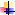 Уровни Компе-тенцииПервая квалификационная категорияПервая квалификационная категорияПервая квалификационная категорияПервая квалификационная категорияВысшая квалификационная категорияВысшая квалификационная категорияВысшая квалификационная категорияМетодикаУровни Компе-тенциинормативныйнормативныйпреобразующийпреобразующийНормативныйНормативныйпреобразующийМетодика1. Человек как личность, субъект деятельности1. Человек как личность, субъект деятельности1. Человек как личность, субъект деятельности1. Человек как личность, субъект деятельности1. Человек как личность, субъект деятельности1. Человек как личность, субъект деятельности1. Человек как личность, субъект деятельности1. Человек как личность, субъект деятельности1а. Интеграция…Умеет формулировать диагностируемые образовательные цели и задачи; Умеет отбирать методы их достижения  и т.д.…Умеет мыслительно прорабатывать структуру и отдельные компоненты образовательной деятельности;Умеет давать предварительную оценку затрат средств, труда и времени участников образовательного процесса.…Умеет мыслительно прорабатывать структуру и отдельные компоненты образовательной деятельности;Умеет давать предварительную оценку затрат средств, труда и времени участников образовательного процесса.…Умеет формулировать диагностируемые образовательные цели и задачи; Умеет отбирать методы их достижения;и т.д.…Умеет формулировать диагностируемые образовательные цели и задачи; Умеет отбирать методы их достижения;и т.д.…Умеет формулировать диагностируемые образовательные цели и задачи; Умеет отбирать методы их достижения;и т.д.…Умеет конструировать содержание взаимодействия участников образовательной деятельности…1.СамоанализАнкетированиеТестированиеКейс-анализНаблюдение (рук.МО, коллеги)Инспектирование (завуч)…2. Социальное взаимодействие человека и социальной сферы.2. Социальное взаимодействие человека и социальной сферы.2. Социальное взаимодействие человека и социальной сферы.2. Социальное взаимодействие человека и социальной сферы.2. Социальное взаимодействие человека и социальной сферы.2. Социальное взаимодействие человека и социальной сферы.2. Социальное взаимодействие человека и социальной сферы.2. Социальное взаимодействие человека и социальной сферы.2. ВзаимодействиеСоотносит личный стиль поведения к развитию отношений с учениками и коллегами.1.Организует убедительную и обоснованную аргументацию педагогических действий.1.Организует убедительную и обоснованную аргументацию педагогических действий.1.Организует убедительную и обоснованную аргументацию педагогических действий.1.Организует убедительную и обоснованную аргументацию педагогических действий.Соотносит личный стиль поведения к развитию отношений с учениками и коллегами.1.Управляет поиском и построением отношений с новыми партнерами образовательных систем.Учитывает возрастные особенности учащихся при определении уровня информации.и т.д.2.Определяет мотивацию педагогических требований.2.Определяет мотивацию педагогических требований.2.Определяет мотивацию педагогических требований.Учитывает возрастные особенности учащихся при определении уровня информации.3. и т.д.Учитывает возрастные особенности учащихся при определении уровня информации.3. и т.д.2.Строит  систему общественного участия в управлении системами образования.4 классУчебно-познавательные компетенцииУчебно-познавательные компетенцииУчебно-познавательные компетенции123..общий балл%Ф.И. учащегосясамостоятельно формулировать цели урока после предварительного обсуждениясоставлять план, решения проблемы (задачи) совместно с учителем…1Иванов Петр32…127522максимальный балл (кол-во писавших*4)2020…20итого(сумма всех баллов в колонке)152…12%7510…60ОтношенияПоказатели воспитанияПризнаки проявления воспитанности.Признаки проявления воспитанности.Признаки проявления воспитанности.ОценкаОценкаОценкаОценкаОтношенияПоказатели воспитанияПризнаки проявления воспитанности.Признаки проявления воспитанности.Признаки проявления воспитанности.РодителиОбуч-сяУчителяИтогОтношенияПоказатели воспитанияВысокий 3 баллаСредний2 баллаНизкий1 баллРодителиОбуч-сяУчителяИтогВоспитанностьДолг и ответственность.Охотно и ответственно выполняет общественные поручения.Неохотно выполняет поручения,  только при условии контроля со стороны учителей и товарищей.Уклоняется от общественных поручений, безответственен.……………